Pfadi Jahresprogramm 2022/2023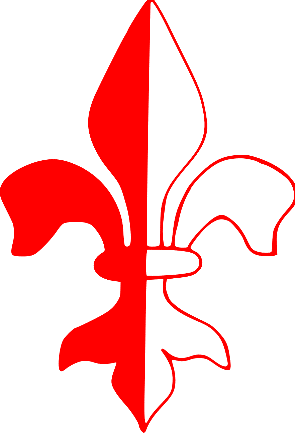 03.09.22 –	Chilbi (Kuchenverkauf)04.09.22	Chilbi (Kuchenverkauf)10.09.22	Schnupperaktivität16.09.22	Dia-Show BuLa22	24.09.22	ÜbertrittsaktivitätHerbstferien29.10.22	Pfadiaktivität12.11.22	Pfadiaktivität26.11.22	Chlausumzug10.12.22	Weihnachtsaktivität (ganze Abteilung)Weihnachtsferien21.01.23	Pfadiaktivität04.02.23	Pfadiaktivität11.03.23	Ostercup 125.03.23	Ostercup 225.03.23	Infoabend SoLa2301.04.23	Pfadipoly (innerschweizerische Pfadiaktivität)Osterferien29.04.23	Pfadi-Weekend30.04.23	Pfadi-Weekend13.05.23	Pfadiaktivität10.06.23	Pfadiaktivität (geleitet durch Leitpfadis)24.06.23	Vorlageraktivität10.07.23 – 	SoLa2322.07.23	SoLa2315.09.23	Diashow SoLa23Kontakt Pfadistufe:Chulio v/o Alex ArnoldKehrsitenstrasse 256362 StansstadM : 079 873 60 25 		Mail : chulio@pfadi-stansstad.ch